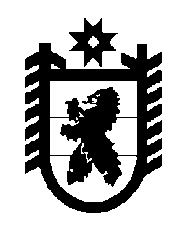 Российская Федерация Республика Карелия    УКАЗГЛАВЫ РЕСПУБЛИКИ КАРЕЛИЯОб утверждении Перечня документов, обосновывающих  соответствие объектов социально-культурного и коммунально-бытового назначения, масштабного инвестиционного  проекта критериям, установленным Законом Республики Карелия от 16 июля 2015 года № 1921-ЗРК «О некоторых вопросах реализации подпункта 3 пункта 2 статьи 396 Земельного кодекса Российской Федерации»В соответствии со статьей 5 Закона Республики Карелия от 16 июля 2015 года № 1921-ЗРК «О некоторых вопросах реализации подпункта 3 пункта 2 статьи 396 Земельного кодекса Российской Федерации» 
п о с т а н о в л я ю:Утвердить прилагаемый Перечень документов, обосновывающих  соответствие объектов социально-культурного и коммунально-бытового назначения, масштабного инвестиционного проекта критериям, установленным Законом Республики Карелия от 16 июля 2015 года 
№ 1921-ЗРК «О некоторых вопросах реализации подпункта 3 пункта 2 статьи 396 Земельного кодекса Российской Федерации».          Глава Республики  Карелия                                                               А.П. Худилайненг. Петрозаводск4 августа 2015 года№ 75 Утвержден       							      Указом Главы  							      Республики Карелия      от 4 августа 2015 года № 75Перечень документов, обосновывающих  соответствие объектов социально-культурного 
и коммунально-бытового назначения, масштабного инвестиционного  проекта критериям, установленным Законом Республики Карелия 
от 16 июля 2015 года № 1921-ЗРК «О некоторых вопросах реализации подпункта 3 пункта 2 статьи 396 Земельного кодекса 
Российской Федерации»1. Обращение юридического лица о предоставлении земельного участка в аренду без проведения торгов в соответствии с подпунктом 
3 пункта 2 статьи 396 Земельного кодекса Российской Федерации. 2. Документы, подтверждающие полномочия заявителя действовать 
от имени юридического лица.3. Пояснительная записка, содержащая:а) описание объекта социально-культурного или коммунально-бытового назначения (далее – объект) или масштабного инвестиционного проекта (далее – проект), включая указание на соответствие  критериям, установленным Законом Республики Карелия от 16 июля 2015 года 
№ 1921-ЗРК «О некоторых вопросах реализации подпункта 3 пункта 2 статьи 396 Земельного кодекса Российской Федерации»;б) обоснование целесообразности реализации проекта (строительства объекта), предполагаемый объем инвестиций, источники финансирования, финансовую модель проекта (строительства объекта) на электронном носителе;в) срок окупаемости проекта (строительства объекта); г) объем планируемых налоговых и неналоговых поступлений в бюджет Республики Карелия и бюджет муниципального образования, на территории которого будет осуществляться реализация проекта (строительство объекта);д) сведения о планируемом увеличении количества рабочих мест в муниципальном образовании, на территории которого будет осуществляться реализация проекта (строительство объекта);е) сроки реализации проекта (строительства объекта);ж) срок и условия передачи объектов в муниципальную собственность или государственную собственность Республики Карелия (в случае, если такая передача планируется);з) сведения о наличии или отсутствии у юридического лица опыта работы в сфере реализации проектов (строительства объектов) с приложением заверенных руководителем юридического лица копий подтверждающих документов, в том числе выданных в соответствии с законодательством Российской Федерации о градостроительной деятельности разрешений на ввод в эксплуатацию объектов капитального строительства.4. Нотариально заверенные  копии учредительных документов, свидетельства о постановке на учет в налоговом органе, решения (протокола) о назначении руководителя, выписки из Единого государственного реестра юридических лиц, выданной не ранее чем за 30  календарных дней до даты подачи обращения.5. Копия годовой бухгалтерской (финансовой) отчетности за отчетный год, установленной законодательством Российской Федерации, с отметкой налогового органа (для юридических лиц, применяющих упрощенную систему налогообложения – копия книги учета доходов  и расходов, копия налоговой декларации), копия промежуточной бухгалтерской (финансовой) отчетности за отчетный период менее года (по состоянию на первое число месяца подачи обращения).6. Справки из территориального налогового органа, территориального органа Пенсионного фонда Российской Федерации, территориального органа Фонда социального страхования Российской Федерации об исполнении юридическим лицом обязанности по уплате налогов, сборов, пеней, штрафов и страховых взносов по состоянию на дату подачи обращения.7. Заверенная руководителем юридического лица справка, подтверждающая отсутствие:не возбужденных в отношении юридического лица дел о несостоятельности (банкротстве) и введенной процедуры банкротства в установленном законодательством порядке, а также процедур ликвидации или реорганизации (по состоянию на месяц подачи обращения);наложения ареста или обращения взыскания на имущество юридического лица;приостановления хозяйственной деятельности юридического лица органами государственной власти;просроченной (неурегулированной) задолженности по денежным обязательствам, в том числе бюджетным кредитам, перед Российской Федерацией, Республикой Карелия и (или) муниципальными образованиями;задолженности по выплате заработной платы работникам;юридического лица в реестрах недобросовестных поставщиков (подрядчиков, исполнителей), ведение которых осуществляется в соответствии с законодательством Российской Федерации о контрактной системе в сфере закупок товаров, работ, услуг для обеспечения государственных и муниципальных нужд, а также в реестре недобросовестных застройщиков, ведение которого осуществляется в соответствии с Федеральным законом от 24 июля 2008 года № 161-ФЗ 
«О содействии развитию жилищного строительства», в части исполнения им обязательств, предусмотренных договорами или контрактами.8. Кадастровый паспорт земельного участка или утвержденная схема расположения земельного участка на кадастровом плане территории в случае, если испрашиваемый земельный участок предстоит образовать и отсутствует проект межевания территории, в границах которой предстоит образовать такой земельный участок. 9. Выписка из Единого государственного реестра прав на недвижимое имущество и сделок с ним о правах на земельный участок (уведомление об отсутствии в нем запрашиваемых сведений о зарегистрированных правах), выданная не ранее чем за 30 календарных дней до даты направления обращения.